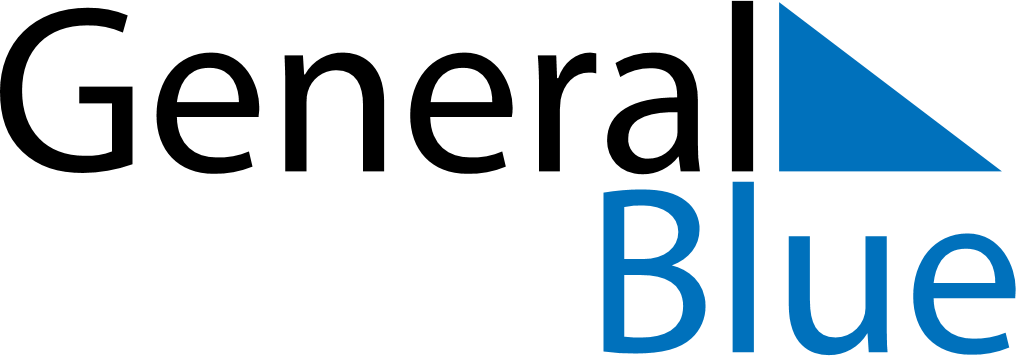 August 2030August 2030August 2030August 2030South KoreaSouth KoreaSouth KoreaSundayMondayTuesdayWednesdayThursdayFridayFridaySaturday12234567899101112131415161617Liberation Day18192021222323242526272829303031